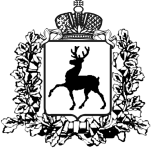 ПОСТАНОВЛЕНИЕАДМИНИСТРАЦИИ ГОРОДА АРЗАМАСА__17.04.2019_____									_522____О создании и организации деятельности добровольной пожарной охраны на территории городского округа город Арзамас Нижегородской	 области	В соответствии с  Федеральным законом от 21.12.1994г. № 69-ФЗ «О пожарной безопасности», Федеральным законом от 06.10.2003г. № 131-ФЗ «Об общих принципах организации местного самоуправления в Российской Федерации», Федеральным законом 06. 05. 2011г. № 100-ФЗ  «О добровольной пожарной охране» и Законом Нижегородской области от 26.10.1995 года №16-З «О пожарной безопасности», постановлением Правительства Нижегородской области от 05.03.2012г. № 113 «О порядке организации работы добровольной пожарной охраны на территории Нижегородской области»:	1.Утвердить Положение о создании и организации деятельности добровольной пожарной охраны на территории городского округа город Арзамас Нижегородской области согласно приложению к настоящему постановлению.	2.Распоряжение администрации города Арзамаса от 24.02.2012года  № 90-р «О создании и реорганизации добровольной пожарной охраны на территории города Арзамаса Нижегородской области» признать утратившим силу.		3. Настоящее постановление подлежит официальному опубликованию в газете «Арзамасские новости»,  и вступает в силу со дня его официального опубликования.	4. Контроль за исполнением  настоящего постановления оставляю за собой.Мэр города Арзамаса                  			                                         А.А.Щёлоков								                                     Приложение
									               к постановлению администрации
									      г. Арзамаса  от 17.04.2019_ № _522__
			ПОЛОЖЕНИЕо создании и организации деятельности добровольной пожарной охраны на территории городского округа город Арзамас Нижегородской области1. Общие положения
	1.1. Настоящее Положение регламентирует порядок создания, реорганизации, ликвидации и функционирования подразделений добровольной пожарной охраны на территории городского округа город Арзамас Нижегородской области (далее - территория г. Арзамаса), на предприятиях и в организациях, независимо от их  форм собственности и наличия подразделений Федеральной противопожарной службы МЧС России, Управления по делам ГО,ЧС и ПБ Нижегородской области, ведомственной ( пожарный поезд ст. Арзамас-2 ВО ЖДТ РФ, ф. на Горьковской ж/д) и частной пожарной охраны (пожарная часть №48 АФ «Парнер +») (далее - Арзамасский гарнизон пожарной охраны), а также права, обязанности, гарантии правовой и социальной защиты добровольных пожарных.
	1.2. Подразделения добровольной пожарной охраны создаются в виде дружин и команд, которые могут быть муниципальными, объектовыми, либо созданными общественными объединениями и входят в состав гарнизона пожарной охраны муниципального образования городской округ город Арзамас Нижегородской области.
	Подразделения добровольной пожарной охраны комплектуются добровольными пожарными.
	В добровольные пожарные принимаются на добровольной основе в индивидуальном порядке граждане, способные по своим деловым и моральным качествам, а также по состоянию здоровья исполнять обязанности, связанные с предупреждением и (или) тушением пожаров.	Дружина осуществляет деятельность без использования пожарных машин.
	Команда осуществляет деятельность с использованием пожарных машин.
2. Основные положения
	2.1. Добровольная пожарная охрана - социально ориентированные общественные объединения пожарной охраны, созданные по инициативе физических лиц и (или) юридических лиц - общественных объединений для участия в профилактике и (или) тушении пожаров и проведении аварийно-спасательных работ.
	2.2. Добровольный пожарный - физическое лицо, являющееся членом или участником общественного объединения пожарной охраны и принимающее на безвозмездной основе участие в профилактике и (или) тушении пожаров и проведении аварийно-спасательных работ.	2.3. Добровольная пожарная дружина - территориальное или объектовое подразделение добровольной пожарной охраны, принимающее непосредственное участие в тушении пожаров, проведении аварийно-спасательных работ и не имеющее на вооружении мобильных средств пожаротушения.	2.4. Добровольная пожарная команда - территориальное или объектовое подразделение добровольной пожарной охраны, принимающее непосредственное участие в тушении пожаров, проведении аварийно-спасательных работ и имеющее на вооружении мобильные средства пожаротушения.	2.5. Работник добровольной пожарной охраны - физическое лицо, вступившее в трудовые отношения с юридическим лицом - общественным объединением пожарной охраны.	2.6. Статус добровольного пожарного - совокупность прав и свобод, гарантированных государством, обязанностей и ответственности добровольных пожарных, установленных Федеральным законом от 06.05.2011 года «100-ФЗ «О добровольной пожарной охране» и иными нормативными правовыми актами Российской Федерации, нормативными правовыми актами Нижегородской области, муниципальными правовыми актами, уставом добровольной пожарной команды или добровольной пожарной дружины либо положением о добровольной пожарной команде или добровольной пожарной дружине. 3. Организация деятельности добровольной пожарной охраны	3.1. В целях участия в профилактике и (или) тушении пожаров и проведении аварийно-спасательных работ на территории г. Арзамаса, на предприятиях, в организациях и объектах индивидуальных предпринимателей могут создаваться общественные объединения добровольной пожарной охраны. Общественные объединения добровольной пожарной охраны могут создаваться в виде общественной организации или общественного учреждения.
	3.2. Учредителями общественной организации или общественного учреждения добровольной пожарной охраны могут выступать физические лица и (или) юридические лица - общественные объединения.
	3.3. Добровольные пожарные обязаны быть членами или участниками общественных объединений пожарной охраны.
	3.4. Общественные организации пожарной охраны и территориальные подразделения добровольной пожарной охраны подлежат обязательной  регистрации в  реестре общественных объединений пожарной охраны ГУ МЧС России по Нижегородской области, в соответствии с действующим законодательством Российской Федерации.
	3.5. Руководство добровольной пожарной охраны осуществляется учредителями или руководителями предприятий, организаций и учреждений независимо от форм собственности, в которых созданы добровольные пожарные формирования.
	3.6. ФГКУ «10-Отряд ФПС по Нижегородской области» координирует деятельность добровольной пожарной охраны, осуществляет на базе 47-ПСЧ, подготовку и повышение квалификации добровольных пожарных, создаваемых на территории г. Арзамаса.
	3.7. Администрация г. Арзамаса обеспечивает соблюдение прав и законных интересов добровольных пожарных, разрабатывает и принимает систему мер правовой и социальной защиты добровольных пожарных, оказывает поддержку при осуществлении ими своей деятельности в соответствии с действующим законодательством Российской Федерации.4. Основные цели и задачи добровольной пожарной охраны	4.1. Основными целями деятельности добровольной пожарной охраны являются:
	- повышение эффективности проводимой противопожарной пропаганды с населением г. Арзамаса;
	- сокращение времени реагирования на пожары;
	- оптимизация системы защиты жизни и здоровья населения г. Арзамаса от пожаров и их последствий;
	- повышение эффективности действий администрации г. Арзамаса по обеспечению первичных мер пожарной безопасности.
	4.2. Основными задачами добровольной пожарной охраны в области пожарной безопасности являются:
	- организация и осуществление профилактики пожаров;
	- спасение людей и имущества при пожарах, проведении аварийно-спасательных работ и оказание первой помощи пострадавшим;
	- участие в тушении пожаров и проведении аварийно-спасательных работ.
	4.3. В целях выполнения возложенных на добровольную пожарную охрану задач на территории г. Арзамаса создаются добровольные пожарные дружины.5. Добровольная пожарная дружина	5.1. Добровольная пожарная дружина - территориальное или объектовое формирование, не имеющее на вооружении выездной пожарной техники.
	Добровольные пожарные дружины создаются в населенных пунктах, охраняемых подразделениями Федеральной противопожарной службы, Государственной противопожарной службы,  ведомственной или частной пожарной охраной, а также в предприятиях, организациях и учреждениях независимо от форм собственности, в которых не созданы добровольные пожарные команды.
	5.2. Члены добровольных пожарных дружин привлекаются для тушения пожаров и проведения аварийно-спасательных работ в составе подразделений Арзамасского  гарнизона пожарной охраны, а также для несения службы в составе боевых расчетов вышеуказанных подразделений в период введения особого противопожарного режима. 		Добровольные пожарные дружины на предприятиях и организациях могут быть объектовыми или цеховыми (несколько дружин на объект) в зависимости от величины и структуры объекта.6. Порядок создания формирований добровольной пожарной охраны	6.1. Добровольные пожарные дружины  создаются из числа зарегистрированных добровольных пожарных.	 Численный состав добровольных пожарных дружин  устанавливается соответственно учредителем территориальной добровольной пожарной охраны, руководителями предприятий, организаций и частными предпринимателями по согласованию с ГУ МЧС России по Нижегородской области, с учетом критерия достаточности этой численности для выполнения возложенных задач. 	Для личного состава добровольной пожарной охраны учредителем могут быть установлены знаки отличия и форма одежды.
	6.2. Созданные добровольные пожарные дружины  проходят регистрацию  в  ГУ МЧС России по Нижегородской области.7. Порядок отбора и регистрации добровольных пожарных	7.1. Добровольными пожарными могут быть граждане, проживающие в  г. Арзамасе или работающие в предприятии, организации или на объектах индивидуальных предпринимателей, расположенных на территории г. Арзамаса, достигшие 18 лет и годные по состоянию здоровья исполнять обязанности, связанные с участием в профилактике и (или) тушении пожаров и проведении аварийно-спасательных работ.	 Граждане для участия в отборе в добровольные пожарные подают в  ФГКУ «10-Отряд ФПС по Нижегородской области», МКУ «УГОЧС г. Арзамаса» или руководителю предприятия, организации и учреждения независимо от форм собственности, письменное заявление.	7.2. Для регистрации члена или участника общественного объединения пожарной охраны в реестре добровольных пожарных руководитель общественного объединения пожарной охраны, в котором гражданин будет осуществлять несение службы в качестве добровольного пожарного, в течение пяти рабочих дней с даты приобретения гражданином статуса члена или участника общественного объединения пожарной охраны подает по месту своего жительства в главное управление МЧС России по Нижегородской области заявление о регистрации гражданина в реестре добровольных пожарных  с приложением документов, предусмотренных Порядком формирования и ведения реестра общественных объединений пожарной охраны и сводного реестра добровольных пожарных, утверждённого Приказом МЧС РФ от 04.08.2011г. № 416.	7.3. Физическое лицо приобретает статус добровольного пожарного с момента обязательной регистрации этого физического лица в реестре добровольных пожарных.8. Профессиональная подготовка добровольных пожарных
	8.1. Добровольные пожарные, зарегистрированные в установленном порядке, проходят обязательную первоначальную подготовку  на базе 47-ПСЧ ФГКУ «10-Отряд ФПС по Нижегородской области» с получением свидетельств установленного образца.
	Последующая подготовка добровольных пожарных осуществляется начальником добровольного пожарного формирования в нерабочее время по программам, согласованным с начальником Арзамасского гарнизона пожарной охраны.	Затраты на обучение добровольных пожарных покрываются за счет средств учредителей или предприятий, организаций и  индивидуальных предпринимателей.9. Участие в тушении пожаров и проведении аварийно-спасательных работ
	9.1. Дежурство добровольных пожарных осуществляется по месту работы (учебы) или месту жительства, а также в подразделениях Арзамасского гарнизона пожарной охраны в период введения особого противопожарного режима в соответствии с графиком, утвержденным руководителями предприятий, организаций и учреждений независимо от форм собственности, ФГКУ «10-Отряд ФПС по Нижегородской области». 	На предприятиях и в организациях, в которых созданы добровольные пожарные формирования, определяются место и сигнал (включая мобильную связь) для сбора добровольных пожарных дежурных смен.
	9.2. Выезд добровольных пожарных формирований на тушение пожаров и проведение аварийно-спасательных работ осуществляется в безусловном порядке и на безвозмездной основе.10. Исключение из числа добровольных пожарных	10.1. Основанием для исключения гражданина из числа добровольных пожарных является:
	- личное заявление;
	- несоответствие квалификационным требованиям, установленным для добровольных пожарных;
	- состояние здоровья, не позволяющее работать в пожарной охране;
	- систематическое невыполнение установленных требований, а также самоустранение от участия в деятельности подразделения добровольной пожарной охраны;
	- совершение действий, несовместимых с пребыванием в добровольной пожарной охране.	10.2. Исключение гражданина из реестра добровольных пожарных осуществляется в порядке, установленном Приказом МЧС РФ от 04.08.2011 г. № 416 «Об утверждении Порядка формирования и ведения реестра общественных объединений пожарной охраны и сводного реестра добровольных пожарных», с внесением соответствующей записи в реестр. Гражданин, исключенный из числа добровольных пожарных, утрачивает предоставленные ему настоящим Положением права и льготы с момента принятия решения об исключении. Повторное принятие гражданина в добровольные пожарные проводится на общих основаниях.11. Права и обязанности добровольной пожарнойохраны и добровольных пожарных
	11.1. На работников добровольной пожарной охраны и добровольных пожарных, осуществляющих деятельность в составе добровольной пожарной дружины, уставом  добровольной пожарной дружины либо положением об объектовой  добровольной пожарной дружине должны быть возложены следующие обязанности:
	1) обладать необходимыми пожарно-техническими знаниями в объеме, предусмотренном программой первоначальной и последующей профессиональной подготовки добровольных пожарных;
	2) во время несения службы (дежурства) в соответствии с графиком дежурства прибывать к месту вызова при получении сообщения о пожаре или о чрезвычайной ситуации, участвовать в профилактике и (или) тушении пожара и проведении аварийно-спасательных работ и оказывать первую помощь пострадавшим;
	3) нести службу (дежурство) в соответствии с графиком дежурства, согласованным с руководителем организации по месту работы или учебы добровольного пожарного в случае включения добровольного пожарного в указанный график дежурства в рабочее или учебное время и утвержденным соответственно руководителем добровольной пожарной команды или добровольной пожарной дружины;
	4) соблюдать установленный порядок несения службы (дежурства) в расположении пожарно-спасательной части или добровольной пожарной дружины, дисциплину и правила охраны труда в пожарной охране;
	5) содержать в исправном состоянии снаряжение пожарных, пожарный инструмент, средства индивидуальной защиты пожарных и пожарное оборудование;
	6) выполнять законные распоряжения руководителя добровольной пожарной команды или добровольной пожарной дружины и руководителя тушения пожаров.
	11.2. Работники добровольной пожарной охраны и добровольные пожарные, осуществляющие деятельность в составе  добровольных пожарных дружин, имеют право на:
	1) защиту жизни и здоровья при исполнении ими обязанностей, связанных с осуществлением ими деятельности в добровольной пожарной команде или добровольной пожарной дружине;
	2) возмещение вреда жизни и здоровью, причиненного при исполнении ими обязанностей, связанных с осуществлением ими деятельности в добровольной пожарной команде или добровольной пожарной дружине, в порядке, установленном действующим законодательством Российской Федерации;
	3) информирование о выявленных нарушениях требований пожарной безопасности  Отдела надзорной деятельности и профилактической работы по г. Арзамас и Арзамасскому району ГУ МЧС России по Нижегородской области, а также руководителей предприятий, организаций и учреждений независимо от форм собственности;
	4) внесение мэру г. Арзамаса и  руководителям организаций, предприятий и учреждений предложений независимо от форм собственности по повышению уровня пожарной безопасности на территории г. Арзамаса и в организациях, предприятиях и учреждениях независимо от форм собственности:	11.3.  Работники добровольной пожарной охраны и добровольные пожарные, принимающие непосредственное участие в тушении пожаров, обеспечиваются средствами индивидуальной защиты пожарных и снаряжением пожарных, необходимыми для тушения пожаров, в порядке, установленном МЧС России.12. Финансовое и материально-техническое обеспечение
	12.1. Финансовое и материально-техническое обеспечение деятельности подразделений добровольной пожарной охраны осуществляется за счет собственных средств учредителей, средств предприятий, организаций и частных предпринимателей, в которых созданы добровольные пожарные формирования, взносов и пожертвований, средств учредителя (учредителей), средств поддержки, оказываемой администрацией г. Арзамаса, общественным объединениям пожарной охраны, и иных средств, не запрещенных законодательством Российской Федерации.
	Администрация г.Арзамаса и организации могут осуществлять материальное стимулирование деятельности добровольных пожарных.
	12.2. Администрация г. Арзамаса за счет средств местного  бюджета устанавливает гарантии правовой и социальной защиты членов семей работников добровольной пожарной охраны и добровольных пожарных, в том числе в случае гибели работника добровольной пожарной охраны или добровольного пожарного в период исполнения им обязанностей добровольного пожарного.